	                Východočeské soutěže                            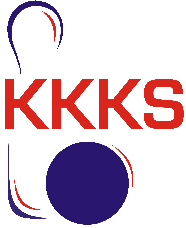 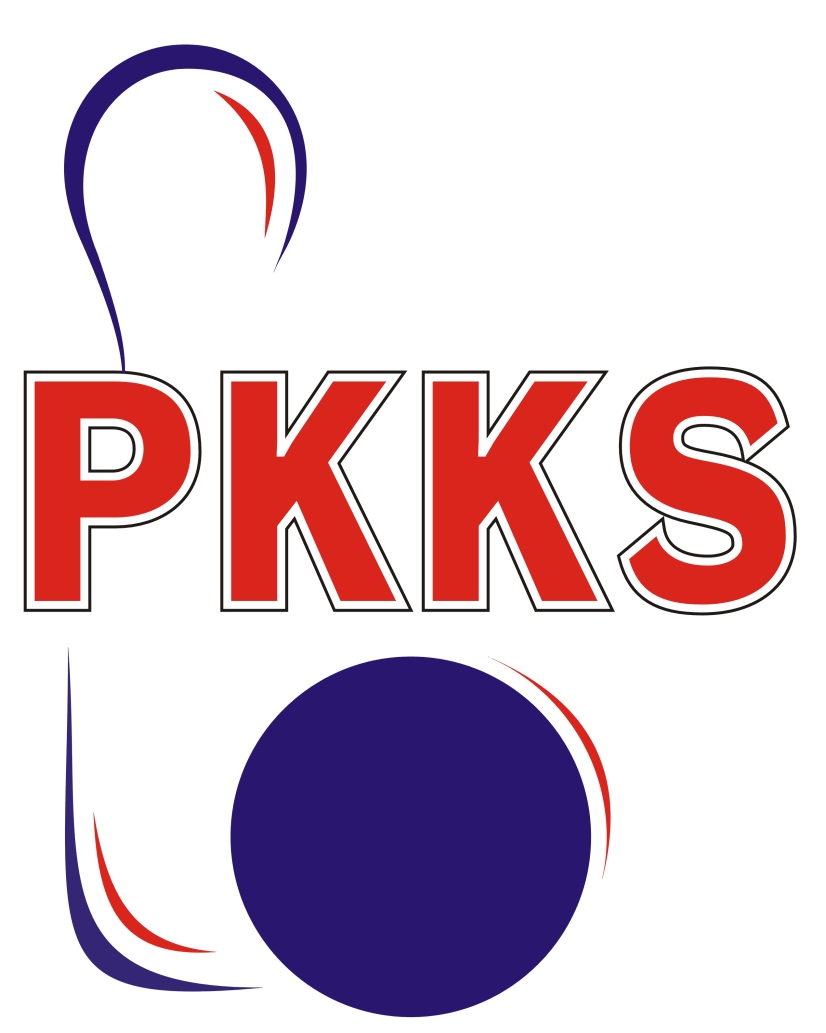                                                                 skupina C                                           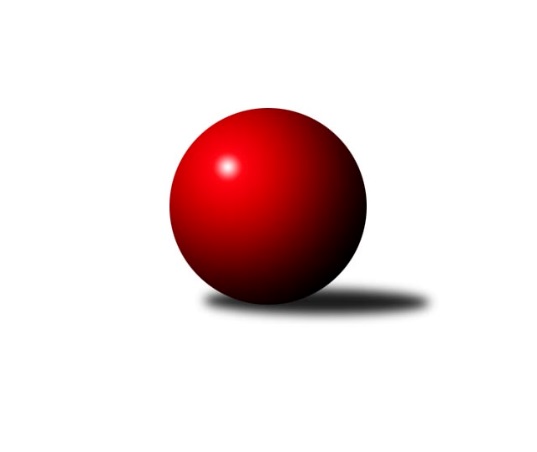 Č.4Ročník 2022/2023	7.10.2022Nejlepšího výkonu v tomto kole: 1603 dosáhlo družstvo: KK Svitavy CVýchodočeská soutěž skupina C 2022/2023Výsledky 4. kolaSouhrnný přehled výsledků:SK Solnice B	- TJ Tesla Pardubice C	12:0	1536:1388		5.10.KK Svitavy C	- TJ Tesla Pardubice D	10:2	1603:1566		6.10.SK Rybník B	- SKK Přelouč B	4:8	1414:1446		6.10.TJ Jiskra Hylváty C	- KK Vysoké Mýto C	8:4	1459:1447		7.10.Tabulka družstev:	1.	KK Svitavy C	4	4	0	0	40 : 8 	 1549	8	2.	SKK Přelouč B	4	3	0	1	31 : 17 	 1543	6	3.	SK Solnice B	3	2	0	1	26 : 10 	 1571	4	4.	TJ Tesla Pardubice D	4	2	0	2	26 : 22 	 1588	4	5.	TJ Tesla Pardubice C	4	2	0	2	22 : 26 	 1515	4	6.	SK Rybník B	4	1	0	3	17 : 31 	 1436	2	7.	TJ Jiskra Hylváty C	3	1	0	2	10 : 26 	 1409	2	8.	KK Vysoké Mýto C	4	0	0	4	8 : 40 	 1497	0Podrobné výsledky kola:	 SK Solnice B	1536	12:0	1388	TJ Tesla Pardubice C	Václav Balous	 	 177 	 196 		373 	 2:0 	 293 	 	164 	 129		Vít Musil	Nikola Bartoníčková	 	 165 	 199 		364 	 2:0 	 362 	 	186 	 176		Kamil Dvořák	Patrik Šindler	 	 200 	 208 		408 	 2:0 	 375 	 	175 	 200		Marek Crlík	Pavel Dymák	 	 195 	 196 		391 	 2:0 	 358 	 	189 	 169		Oldřich Hubáčekrozhodčí: Vladimír SonnevendNejlepší výkon utkání: 408 - Patrik Šindler	 KK Svitavy C	1603	10:2	1566	TJ Tesla Pardubice D	Ladislav Češka	 	 208 	 193 		401 	 2:0 	 371 	 	142 	 229		Jiří Turek	Jindřich Jukl	 	 199 	 198 		397 	 2:0 	 375 	 	172 	 203		Hana Krumlová	Iva Jetmarová	 	 229 	 204 		433 	 2:0 	 380 	 	186 	 194		Marie Drábková	Lubomír Bačovský	 	 216 	 156 		372 	 0:2 	 440 	 	209 	 231		Ivana Brabcovározhodčí: Lubomír BačovskýNejlepší výkon utkání: 440 - Ivana Brabcová	 SK Rybník B	1414	4:8	1446	SKK Přelouč B	Jan Herrman	 	 181 	 170 		351 	 0:2 	 409 	 	196 	 213		Dušan Kasa	Jiří Šafář	 	 170 	 193 		363 	 2:0 	 337 	 	178 	 159		Jaroslav Havlas	Pavel Renza *1	 	 143 	 197 		340 	 0:2 	 382 	 	187 	 195		Miroslav Skala	Zdeněk Číž	 	 186 	 174 		360 	 2:0 	 318 	 	167 	 151		Josef Suchomelrozhodčí: Milan Pustajstřídání: *1 od 44. hodu Jan SuchýNejlepší výkon utkání: 409 - Dušan Kasa	 TJ Jiskra Hylváty C	1459	8:4	1447	KK Vysoké Mýto C	Jan Žemlička	 	 164 	 164 		328 	 0:2 	 354 	 	176 	 178		Milan Dastych	Michal Vondrouš	 	 200 	 166 		366 	 0:2 	 373 	 	185 	 188		Michal Jasanský	Jan Vostrčil	 	 192 	 225 		417 	 2:0 	 391 	 	212 	 179		Pavel Doležal	Martin Bryška	 	 182 	 166 		348 	 2:0 	 329 	 	171 	 158		Jiří Zvejškarozhodčí: Jan VenclNejlepší výkon utkání: 417 - Jan VostrčilPořadí jednotlivců:	jméno hráče	družstvo	celkem	plné	dorážka	chyby	poměr kuž.	Maximum	1.	Ivana Brabcová 	TJ Tesla Pardubice D	415.00	283.3	131.7	5.2	3/3	(440)	2.	Petr Leinweber 	KK Svitavy C	412.50	293.5	119.0	9.0	2/3	(421)	3.	Jiří Brabec 	TJ Tesla Pardubice D	409.50	298.5	111.0	12.0	2/3	(412)	4.	Dušan Kasa 	SKK Přelouč B	408.67	294.7	114.0	10.3	3/3	(422)	5.	Lukáš Doubek 	TJ Tesla Pardubice C	407.00	271.0	136.0	9.0	2/3	(444)	6.	Martin Kozel  ml.	SK Solnice B	402.50	274.5	128.0	8.0	2/2	(412)	7.	Patrik Šindler 	SK Solnice B	402.00	286.5	115.5	8.0	2/2	(408)	8.	Václav Balous 	SK Solnice B	401.25	284.8	116.5	6.5	2/2	(421)	9.	Pavel Doležal 	KK Vysoké Mýto C	398.75	276.8	122.0	10.0	4/4	(405)	10.	Jiří Turek 	TJ Tesla Pardubice D	396.00	283.0	113.0	11.0	3/3	(425)	11.	Iva Jetmarová 	KK Svitavy C	395.50	272.0	123.5	7.3	3/3	(433)	12.	Marie Drábková 	TJ Tesla Pardubice D	395.50	285.7	109.8	8.2	3/3	(426)	13.	Marek Crlík 	TJ Tesla Pardubice C	393.67	271.0	122.7	10.3	3/3	(428)	14.	Milan Dastych 	KK Vysoké Mýto C	393.67	286.3	107.3	8.0	3/4	(442)	15.	Miroslav Skala 	SKK Přelouč B	392.00	280.7	111.3	10.0	3/3	(417)	16.	Ladislav Češka 	KK Svitavy C	388.50	288.0	100.5	11.5	2/3	(401)	17.	Jindřich Jukl 	KK Svitavy C	387.50	298.0	89.5	16.5	2/3	(397)	18.	Oldřich Hubáček 	TJ Tesla Pardubice C	383.00	269.5	113.5	11.8	2/3	(421)	19.	Kamil Dvořák 	TJ Tesla Pardubice C	382.33	267.2	115.2	10.8	3/3	(401)	20.	Josef Suchomel 	SKK Přelouč B	381.67	270.3	111.3	8.8	3/3	(432)	21.	Petr Kosejk 	SK Solnice B	373.00	274.0	99.0	14.0	2/2	(373)	22.	Kryštof Vavřín 	TJ Jiskra Hylváty C	371.50	257.5	114.0	9.0	2/2	(377)	23.	Lubomír Bačovský 	KK Svitavy C	371.50	260.0	111.5	10.0	3/3	(400)	24.	Hana Krumlová 	TJ Tesla Pardubice D	371.00	267.5	103.5	13.0	2/3	(398)	25.	Jaroslav Havlas 	SKK Přelouč B	370.67	276.8	93.8	10.5	3/3	(408)	26.	Jan Herrman 	SK Rybník B	368.50	249.0	119.5	11.0	2/2	(386)	27.	Jiří Šafář 	SK Rybník B	362.83	253.3	109.5	9.3	2/2	(398)	28.	Michal Vondrouš 	TJ Jiskra Hylváty C	362.00	254.0	108.0	9.5	2/2	(366)	29.	Michal Jasanský 	KK Vysoké Mýto C	361.67	258.3	103.3	9.0	3/4	(373)	30.	Jan Suchý 	SK Rybník B	361.00	261.5	99.5	13.5	2/2	(380)	31.	Vít Musil 	TJ Tesla Pardubice C	352.33	252.3	100.0	17.3	3/3	(383)	32.	Jan Žemlička 	TJ Jiskra Hylváty C	341.50	247.0	94.5	15.8	2/2	(380)		Adam Krátký 	KK Svitavy C	408.00	266.0	142.0	8.0	1/3	(408)		Karel Janovský 	SKK Přelouč B	406.00	301.0	105.0	16.0	1/3	(406)		Pavel Dymák 	SK Solnice B	391.00	286.0	105.0	9.0	1/2	(391)		Jan Vostrčil 	TJ Jiskra Hylváty C	380.50	256.5	124.0	13.0	1/2	(417)		Jakub Hemerka 	KK Vysoké Mýto C	374.00	272.0	102.0	8.0	1/4	(374)		Filip Roman 	KK Svitavy C	367.00	248.0	119.0	11.0	1/3	(367)		Jaroslav Polanský 	KK Vysoké Mýto C	364.50	264.5	100.0	13.5	2/4	(370)		Nikola Bartoníčková 	SK Solnice B	364.00	267.0	97.0	15.0	1/2	(364)		Zdeněk Číž 	SK Rybník B	360.00	248.0	112.0	6.0	1/2	(360)		Milan Pustaj 	SK Rybník B	352.00	236.0	116.0	11.0	1/2	(352)		Matyáš Motyčka 	SK Rybník B	351.00	253.0	98.0	12.0	1/2	(351)		Ondřej Pecza 	KK Vysoké Mýto C	348.00	262.5	85.5	16.5	2/4	(371)		Martin Bryška 	TJ Jiskra Hylváty C	348.00	264.0	84.0	22.0	1/2	(348)		Monika Nováková 	TJ Tesla Pardubice C	338.00	261.0	77.0	19.0	1/3	(338)		Jiří Zvejška 	KK Vysoké Mýto C	329.00	232.0	97.0	15.0	1/4	(329)		Tereza Vacková 	TJ Jiskra Hylváty C	324.00	238.0	86.0	14.0	1/2	(324)		Pavel Renza 	SK Rybník B	322.00	227.0	95.0	16.0	1/2	(322)		Andrea Komprsová 	TJ Jiskra Hylváty C	317.00	229.0	88.0	18.0	1/2	(317)Sportovně technické informace:Starty náhradníků:registrační číslo	jméno a příjmení 	datum startu 	družstvo	číslo startu21784	Jiří Turek	06.10.2022	TJ Tesla Pardubice D	4x20039	Marie Drábková	06.10.2022	TJ Tesla Pardubice D	4x20040	Ivana Brabcová	06.10.2022	TJ Tesla Pardubice D	4x21785	Oldřich Hubáček	05.10.2022	TJ Tesla Pardubice C	3x25160	Lubomír Bačovský	06.10.2022	KK Svitavy C	4x9401	Iva Jetmarová	06.10.2022	KK Svitavy C	4x288	Dušan Kasa	06.10.2022	SKK Přelouč B	3x300	Miroslav Skala	06.10.2022	SKK Přelouč B	4x4719	Jaroslav Havlas	06.10.2022	SKK Přelouč B	4x25918	Ladislav Češka	06.10.2022	KK Svitavy C	2x21120	Marek Crlík	05.10.2022	TJ Tesla Pardubice C	3x20723	Josef Suchomel	06.10.2022	SKK Přelouč B	4x
Hráči dopsaní na soupisku:registrační číslo	jméno a příjmení 	datum startu 	družstvo	Program dalšího kola:5. kolo13.10.2022	čt	18:00	KK Vysoké Mýto C - KK Svitavy C	14.10.2022	pá	16:30	TJ Tesla Pardubice C - SK Rybník B	14.10.2022	pá	19:30	TJ Tesla Pardubice D - SK Solnice B	14.10.2022	pá	19:45	SKK Přelouč B - TJ Jiskra Hylváty C	Nejlepší šestka kola - absolutněNejlepší šestka kola - absolutněNejlepší šestka kola - absolutněNejlepší šestka kola - absolutněNejlepší šestka kola - dle průměru kuželenNejlepší šestka kola - dle průměru kuželenNejlepší šestka kola - dle průměru kuželenNejlepší šestka kola - dle průměru kuželenNejlepší šestka kola - dle průměru kuželenPočetJménoNázev týmuVýkonPočetJménoNázev týmuPrůměr (%)Výkon1xIvana BrabcováPardubice D4401xJan VostrčilHylváty C114.644172xIva JetmarováSvitavy C4332xDušan KasaPřelouč B113.634091xJan VostrčilHylváty C4172xIvana BrabcováPardubice D109.794402xDušan KasaPřelouč B4092xPatrik ŠindlerSolnice B108.394082xPatrik ŠindlerSolnice B4081xIva JetmarováSvitavy C108.044331xLadislav ČeškaSvitavy C4011xPavel DoležalV. Mýto C107.49391